Toruń, dnia 19.10.2023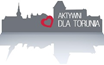 Margareta Skerska-Roman		Radni Miasta ToruniaKlub Radnych „Aktywni dla Torunia –Szymanski, Krużewski ,Skerska-Roman”PanMichał ZaleskiPrezydent  Miasta Torunia ZAPYTANIAPowołując się na § 18 Statutu Rady Miasta Torunia, w nawiązaniu do § 36 ust. 4 Regulaminu Rady Miasta Torunia zwracam się do Pana Prezydenta z następującymi zapytaniami:kiedy podjęto decyzję, że teren osiedla Glinki, w miejscu gdzie znajdowały się zbiorowe mogiły ofiar obozu jenieckiego przeznaczony zostanie na parking?co spowodowało tę decyzję i zmianę deklaracji, którą złożył Pan Prezydent, a dotyczącej nie zabudowania tych terenów i pozostawienia ich jako tereny zielone, szczególnie ze względu na szacunek do miejsca zbiorowego pochówku?	Z poważaniemMargareta Skerska-Roman